ΠΕΡΙΛΗΨΗ ΤΗΣ ΜΕ ΑΡΙΘΜΟ  ΔΙΑΚΗΡΥΞΗΣ
ΗΛΕΚΤΡΟΝΙΚΟΥ ΑΝΟΙΚΤΟΥ ΔΙΑΓΩΝΙΣΜΟΥ ΚΑΤΩ ΤΩΝ ΟΡΙΩΝΗ Διοίκηση της 4ης Υγειονομικής Περιφέρειας Μακεδονίας και Θράκης, βάσει της με αριθμό πρωτ. 20406/03-05-2023 (ΑΔΑ: 6ΥΧΩΟΡ1Ο-Ρ3Β) Απόφασης,προκηρύσσειηλεκτρονικό δημόσιο ανοικτό διαγωνισμό κάτω των ορίων, ανάδειξης αναδόχου για την “αποκατάσταση του υπογείου χώρου του Ακτινολογικού - Φυσικοθεραπευτηρίου Τ.Ι.”, του Κέντρου Υγείας 25ης Μαρτίου, αρμοδιότητας της 4ης Υγειονομικής Περιφέρειας Μακεδονίας και Θράκης, (CPV: 45453100-8, Εργασίες αποκατάστασης), συνολικού προϋπολογισμού σαράντα δύο χιλιάδων επτακοσίων ογδόντα ευρώ (42.780,00€) συμπεριλαμβανομένου του ΦΠΑ 24%, με κριτήριο αξιολόγησης την πλέον συμφέρουσα από οικονομική άποψη προσφορά αποκλειστικά βάσει τιμής.Ημερομηνία έναρξης υποβολής προσφορών στην ηλεκτρονική πλατφόρμα: 
Παρασκευή, 19-05-2023 και ώρα 18:00 μμ.Καταληκτική ημερομηνία υποβολής προσφορών στην ηλεκτρονική πλατφόρμα: 
Τρίτη, 06-06-2023 και ώρα 18:00 μμ.Καταληκτική ημερομηνία υποβολής έντυπων προσφορών: Παρασκευή, 09-06-2023 
και ώρα 14:00 μμ.Ημερομηνία αποσφράγισης: Δευτέρα, 12-06-2023 και ώρα 11:00 πμ., στα 
γραφεία της Υπηρεσίας ενώπιον της αρμόδιας επιτροπής.Ο διαγωνισμός εμπίπτει στις διατάξεις του Ν.4412/2016 (ΦΕΚ 147/Α’/2016), όπως τροποποιήθηκε και ισχύει και θα πραγματοποιηθεί με χρήση της πλατφόρμας του Εθνικού Συστήματος Ηλεκτρονικών Δημοσίων Συμβάσεων (ΕΣΗΔΗΣ) μέσω της διαδικτυακής πύλης του συστήματος www.promitheus.gov.gr. Ο συστημικός αριθμός της διακήρυξης στο ΕΣΗΔΗΣ  είναι: 185389.Δικαίωμα συμμετοχής στο διαγωνισμό έχουν φυσικά ή νομικά πρόσωπα ή ενώσεις/κοινοπραξίες αυτών ή συνεταιρισμοί που δραστηριοποιούνται στο αντικείμενο του υπό ανάθεση έργου.Οι οικονομικοί φορείς (προσφέροντες) οφείλουν με ποινή αποκλεισμού, να καταθέσουν Εγγύηση Συμμετοχής στο διαγωνισμό, ποσού ίσο με το 2% της εκτιμώμενης αξίας της σύμβασης, εκτός ΦΠΑ.Ο χρόνος ισχύος των προσφορών ανέρχεται σε δώδεκα (12) μήνες, προθεσμία που αρχίζει από την επόμενη της καταληκτικής προθεσμίας υποβολής των προσφορών.Πληροφορίες από το Τμήμα Προμηθειών της 4ης Υ.Πε. Μακεδονίας και Θράκης, Ταχ. Δ/νση: Αριστοτέλους 16, Τ.Κ. 54623, Θεσσαλονίκη, αρμόδιος υπάλληλος: Τσαλακόπουλος Κωνσταντίνος, Τηλ. 2313 327 825, e-mail: promithies@4ype.gr). Το πλήρες κείμενο της Διακήρυξης διατίθεται σε ηλεκτρονική μορφή και από την ιστοσελίδα της Αναθέτουσας Αρχής (www.4ype.gr).ΔΙΟΙΚΗTHΣτης 4ης Υγειονομικής ΠεριφέρειαςΜακεδονίας και Θράκηςα/αΕΙΡΗΝΗ Β. ΧΑΤΖΟΠΟΥΛΟΥΥΠΟΔΙΟΙΚΗΤΡΙΑ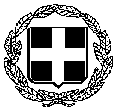 ΕΛΛΗΝΙΚΗ ΔΗΜΟΚΡΑΤΙΑΥΠΟΥΡΓΕΙΟ ΥΓΕΙΑΣΔΙΟΙΚΗΣΗ 4ης ΥΓΕΙΟΝΟΜΙΚΗΣ ΠΕΡΙΦΕΡΕΙΑΣ ΜΑΚΕΔΟΝΙΑΣ ΚΑΙ ΘΡΑΚΗΣΔΙΕΥΘΥΝΣΗ ΟΙΚΟΝΟΜΙΚΗΣ ΟΡΓΑΝΩΣΗΣΚΑΙ ΥΠΟΣΤΗΡΙΞΗΣΤΜΗΜΑ ΠΡΟΜΗΘΕΙΩΝΑΝΑΡΤΗΤΕΟ ΣΤΟ ΔΙΑΔΙΚΤΥΟΑΝΑΡΤΗΤΕΟ ΣΤΟ ΔΙΑΔΙΚΤΥΟΑΔΑ:6ΥΟΝΟΡ1Ο-Ι86ΑΔΑΜ:23PROC012712932Καλαμαριά,19-05-2023Αρ. Πρωτ.:23376